FRANZ MARC TOTÓ Szitakötő 52.szám, 24 - 25. oldalOlvasd el a cikket! Válaszolj a kérdésekre!A helyes válaszok előtti betűket folyamatosan összeolvasva egy 1913-ben készült festményének címét kapod megfejtésül!1. Melyik városban született Franz Marc?P., Párizs			S.,München			G., Ried2., Mi volt az édesapja foglalkozása?Z., tájképfestő		N., szobrász  		T., lelkész3.,  Milyen szakra vették fel a művészeti akadémiára?E., grafika			I., szobrász			A., festészet4.   Milyen szakra iratkozott be először a Müncheni Egyetemre?R.,filozófia			M.,teológia		D., festészet5., Melyik művészeti irányzat hatott rá legjobban első párizsi útján?J., futurizmus		V., impresszionizmus	  S., kubizmus6., Melyik művészeti csoportnak volt egyik alapító tagja?O., Kék Lampion		A., Kék Lovas                    E, Kék Macska7., Melyik két festőbarátja volt még alapító tagja a művészeti csoportnak?S., Kandinszkij és Münter  T., Münter és Macke       N., Kandinszkij és Macke8., Melyik városban nem lehetett kiállítása az új tagokkal kibővült csoportnak?F., Berlin			J., München			   M., Párizs9.,  Melyik művészeti irányzat hatott rá legjobban második párizsi útján?U., futurizmus		A.,kubizmus	  	   E., futurizmus10., Melyik  irányzatok távolították el a felismerhető alakok ábrázolásától ?R., kubizmus ,futurizmus Z., kubizmus,dadaizmus  L., futurizmus, fauvizmus11., Ki volt a legjobb barátja, akivel együtt vonult be önkéntesként a háborúba?D., Gabriele Münter	L.,Vaszilij Kandinszkij	 H., August Macke12., Melyik képén tűnik fel az állatok mellett emberalak is?É., Kék Ló			Á., Az álom		   	Ó., A  Tigris13., Melyik a leghíresebb festménye?T., A Tigris			M., Az álom		   	K., Kék Ló+1 Sorold fel milyen állatokat ábrázolt szívesen festményein?MEGFEJTÉS : _________________________________________________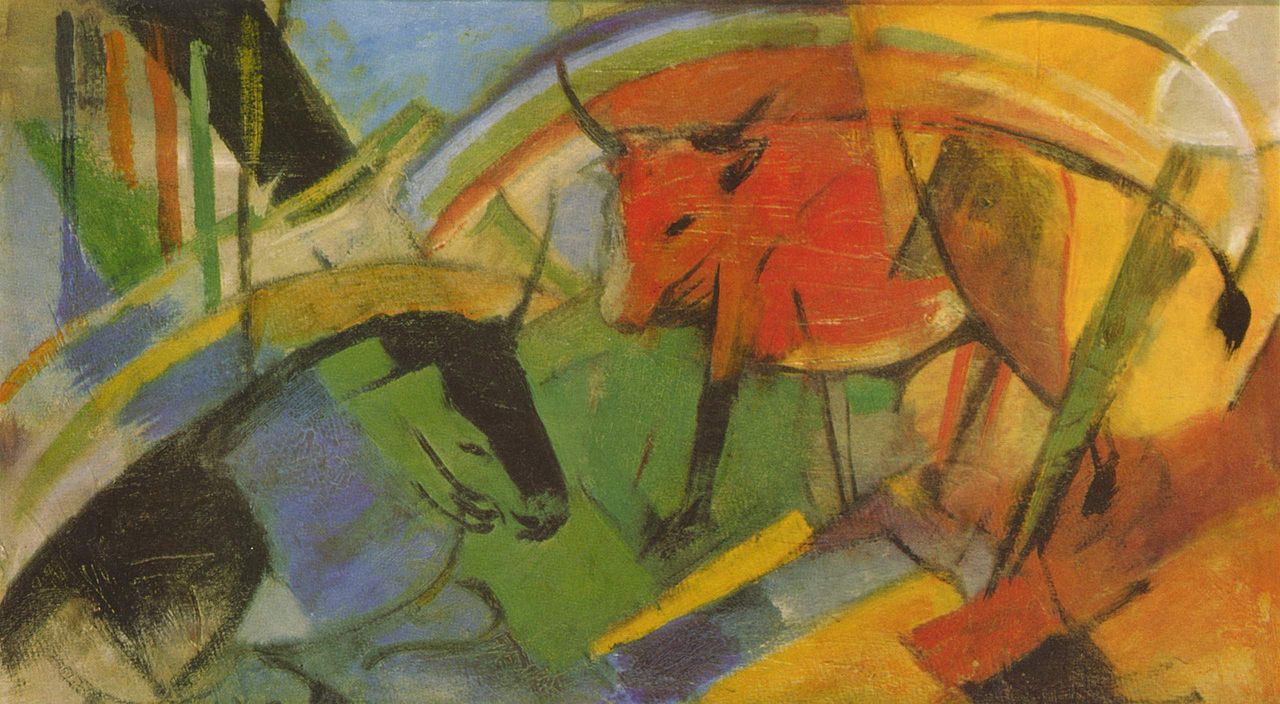 TOTÓ MEGFEJTÉSE :  SZARVASMARHÁK KÉRDÉSRE VÁLASZ: róka, szarvas, farkas, kutya, ló